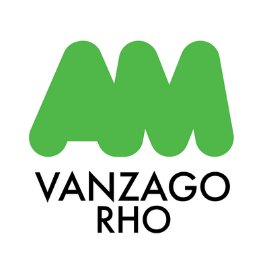 Angolo dell’Avventura Vanzago-Rho            CALENDARIO ATTIVITA’  SETTEMBRE 2023 - LUGLIO 2024	     Serate tematiche con proiezioni di foto-video:	               (le serate tematiche (^) sono realizzate in collaborazione con	               l’Associazione culturale ALBATROS		        A VANZAGO (MI) (terzo lunedì del mese)Presso la “Casa delle Associazioni” via del Lazzaretto 4; ore 21:10 ingresso liberoXXIX° ciclo: “Sui sentieri del mondo”    per aggiornamenti ed informazioni*202318 Settembre “Namastè! Viaggio in moto attraverso l'India dei Maharaja” viaggio e libro di Guido Schmidt Dai palazzi che sembrano usciti da una favola de Le Mille e una Notte del Rajasthan alle cime himalayane del Ladakh, passando per la perla verde del Kashmir.16 Ottobre “Mustang, Nepal” di Gian Mario Ceriotti A settentrione del canyon più profondo del mondo fra Dhalaugiri e Annapurna, l’alta valle del Kali Gandaki racchiude il piccolo Mustang, un luogo sognato dai viaggiatori, perché sconosciuto e inaccessibile.20 Novembre “Alla ricerca della famosa Berenice Pancrisia” di Sandro GaravelliUno storico viaggio in 4x4, una prima assoluta, dall’ Italia al Sudan.202415 Gennaio “Ciad” di Dario Giombelli19 Febbraio “Puna Encantada, Argentina” della fotografa naturalistica Laura Rodolfi Vulcani, deserti, salares, oasi, dune altissime, lagune e montagne di ogni colore, villaggi persi nel nulla… questa è la Puna.18 Marzo “Cammino di Santiago di Compostela” di Massimiliano Banfi L'itinerario più antico, più frequentato e più famoso del vecchio continente. È il Cammino per eccellenza. Un'esperienza da fare una volta nella vita.
15 Aprile “Albania” di Ciro CaccavaleAlla scoperta del paese delle aquile e del suo mare, la sua gente e il suo ricco patrimonio archeologico.20 Maggio “Irlanda, viaggio nell’isola di smeraldo” del documentarista Pino Lovo
Giugno “Spagna e il Flamenco”17 Luglio “Festa delle partenze”serata conviviale con scambio di opinioni sui viaggiTrekking, escursioni, giteOttobre 2023 “La via della sete” – Gita Enogastronomica *Per informazioni ed aggiornamenti telefonare a:Gian Carlo Banfi (GCB): 3357443423; Angelo Franchi (AF): 3403604753; Ciro Caccavale (CC): 3475551410; Alessandra Tuni (AT): 3475739290;  Alessandra Sesia (AS): 3497192267; Claudio Luglietti (CL):3388884516